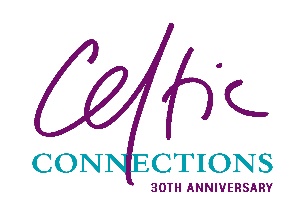 CELTIC CONNECTIONS FESTIVAL SCHOOL CONCERT APPLICATION FORM 2023Please complete all sections or there may be a delay in processing your request.Please note that wheelchair spaces are limited and we may not be able to accommodate all requests.Completed application forms can be emailed to schoolconcerts@glasgowlife.org.ukEnquiries should be emailed to schoolinfo@glasgowlife.org.uk – please do not email enquiries to the school concerts email address.We will have a limited number of parking spaces in the Buchanan Street Bus Station (no cars or minibuses), which will be allocated on a first-come-first-served-basis.Please indicate if you will require a bus space(s) – Yes □We occasionally receive requests from media to take photographs during concerts, including of the audience. We realise you may have children in your group who don’t have photo permission.Are you happy for your group to have their photographs taken? Yes □  No □SchoolContactSchool address, inc. postcodeContact emailDate of concert Concert nameNumber of seats required (not including wheelchair spaces or accompanying carers)Number of wheelchair spaces requiredThis will include a seat for the carerHow will you be travelling to the Concert HallHired coach          □Public transport     □Walking                □     